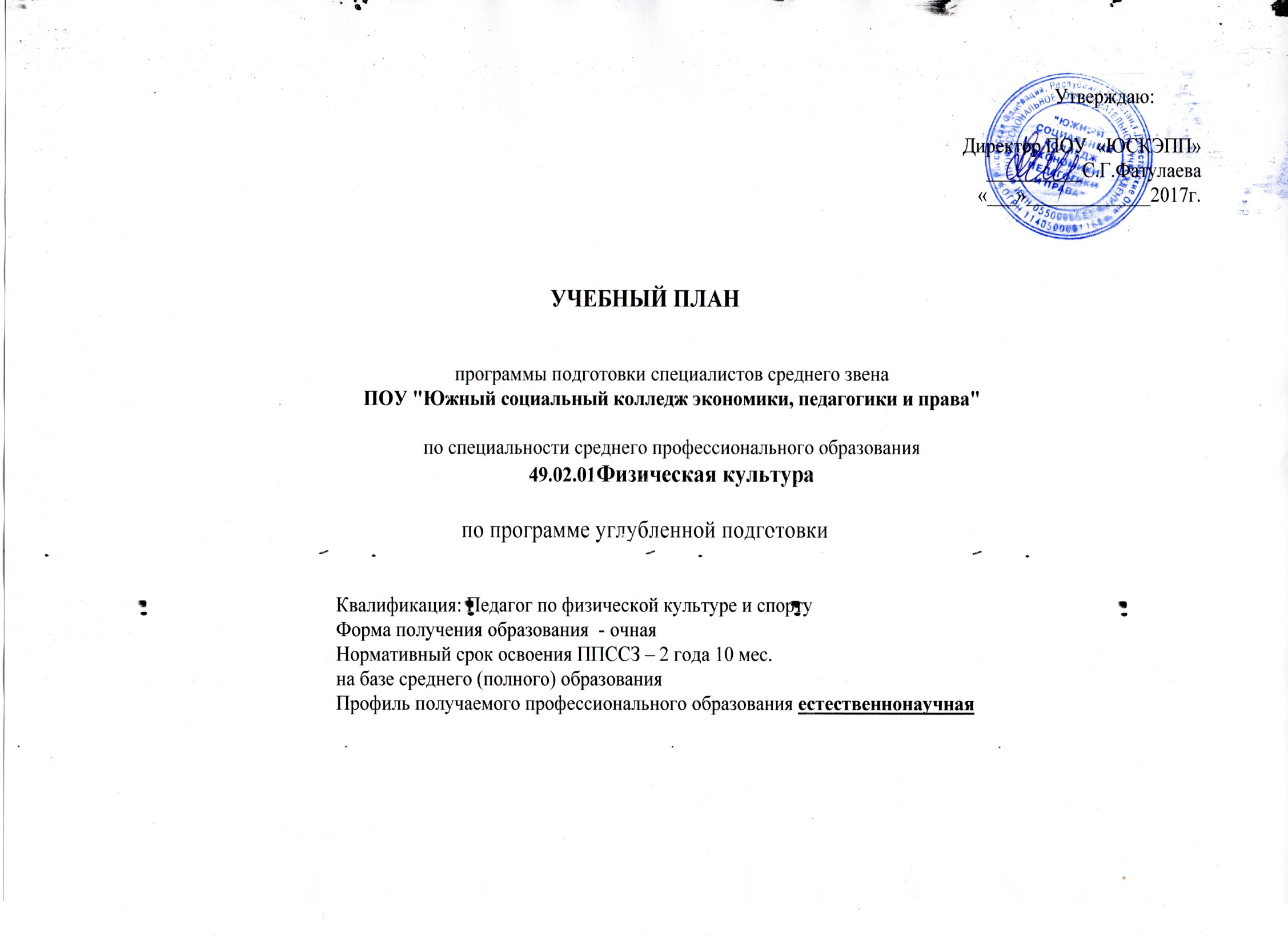 2. Сводные данные по бюджету времени (в неделях) для очной формы обучения3.2 План учебного процесса КурсыОбучение по дисциплинам и междисциплинарным курсамУчебная практикаПроизводственная практикаПроизводственная практикаПромежуточная аттестацияГосударственная (итоговая) аттестацияКаникулыВсего(по курсам)КурсыОбучение по дисциплинам и междисциплинарным курсамУчебная практикапо профилю профессии НПО или специальности СПОпреддипломная(для СПО)Промежуточная аттестацияГосударственная (итоговая) аттестацияКаникулыВсего(по курсам)123456789I курс372             --2-1152II курс31-8-2-1152III курс27-4416244Всего9521245624148ИндексНаименование циклов, дисциплин, профессиональных модулей, МДК, практикФормы промежуточной аттестацииУчебная нагрузка обучающихся (час.)Учебная нагрузка обучающихся (час.)Учебная нагрузка обучающихся (час.)Учебная нагрузка обучающихся (час.)Учебная нагрузка обучающихся (час.)Учебная нагрузка обучающихся (час.)Учебная нагрузка обучающихся (час.)Учебная нагрузка обучающихся (час.)Распределение обязательной учебной нагрузки (включая обязательную аудиторную нагрузку и все виды практики в составе профессиональных модулей) по курсам и семестрам(час. в семестр)Распределение обязательной учебной нагрузки (включая обязательную аудиторную нагрузку и все виды практики в составе профессиональных модулей) по курсам и семестрам(час. в семестр)Распределение обязательной учебной нагрузки (включая обязательную аудиторную нагрузку и все виды практики в составе профессиональных модулей) по курсам и семестрам(час. в семестр)Распределение обязательной учебной нагрузки (включая обязательную аудиторную нагрузку и все виды практики в составе профессиональных модулей) по курсам и семестрам(час. в семестр)Распределение обязательной учебной нагрузки (включая обязательную аудиторную нагрузку и все виды практики в составе профессиональных модулей) по курсам и семестрам(час. в семестр)Распределение обязательной учебной нагрузки (включая обязательную аудиторную нагрузку и все виды практики в составе профессиональных модулей) по курсам и семестрам(час. в семестр)ИндексНаименование циклов, дисциплин, профессиональных модулей, МДК, практикФормы промежуточной аттестациимаксимальнаяВнеаудиторная самостоятельная учебная работаОбязательнаяОбязательнаяОбязательнаяОбязательнаяОбязательнаяОбязательнаяII курсII курсIII курс III курс IV курсIV курсИндексНаименование циклов, дисциплин, профессиональных модулей, МДК, практикФормы промежуточной аттестациимаксимальнаяВсеговсего занятийвсего занятийв т. ч. в т. ч. в т. ч. в т. ч. 1 сем.2 сем.3 сем.4 сем.5 сем.6 сем.ИндексНаименование циклов, дисциплин, профессиональных модулей, МДК, практикФормы промежуточной аттестациимаксимальнаяВсеговсего занятийвсего занятийлаб. и практ. занятийлаб. и практ. занятийкурсовых работ (проектов)курсовых работ (проектов)17 н.20 н.2 н. УП14 н.3 н. ПП17 н.5 н. ПП17 н.10 н.4 н. ПП1234566778891011121314ОГСЭ.00Общий гуманитарный и социально-экономический цикл6/6/0965385580580466466164128566819240ОГСЭ.01Основы философииДЗ7224484848ОГСЭ.02ИсторияДЗ72244848181848ОГСЭ.03Психология общенияДЗ72244848363648ОГСЭ.04Иностранный язык-/З/-З/-/ДЗ285951901901901903440283434      20ОГСЭ.05Физическая культураЗ/З/З/З/ДЗ3801901901901901903440283434      20ОГСЭ.06Русский язык и культура речиДЗ84285656323256ЕН.00Математический и общий естественнонаучный цикл 0/1/1264881761769696176ЕН.01МатематикаЭ129438686464686ЕН.03Информатика и ИКТ технологии в профессиональной деятельностиДЗ135459090505090П.00Профессиональный цикл 0/20/83996133231683168162016203636272664556724488464ОП.00Общепрофессиональные дисциплины 0/7/311853957907903623621616208234128220ОП.01Анатомия-/ДЗ13545909038384842ОП.02Физиология с основами биохимии-/Э1685611211256565656ОП.03Гигиенические основы физической культуры и спортаДЗ72244848242448ОП.04Основы врачебного контроляДЗ108367272424272ОП.05Педагогика-/Э1685611211256565656ОП.06Психология-/Э1535110210258585052ОП.07Теория и история физической культуры и спорта-/ДЗ13545909016165436ОП.08Правовое обеспечение профессиональной деятельностиДЗ72244848161648ОП.09Основы биомеханикиДЗ72244848242448ОП.10Безопасность жизнедеятельностиДЗ102346868484868ПМ.00Профессиональные модули-/13/528119372378237812581258202064430428504488464ПМ.01Организация и проведение учебно-тренировочных занятий и руководство соревновательной деятельностью спортсменов в избранном виде спортаЭ(к)5461825445442402401010254290МДК.01.01Избранный вид спорта с методикой тренировки и руководство соревновательной деятельностью спортсмена-/Э5461823643642402401010182182УП.01Учебная практикаДЗ727272ПП. 01Производственная практика (по профилю специальности)ДЗ108108108ПМ.02Организация физкультурно-спортивной деятельности различных возрастных групп населенияЭ(к)204668216161616960960101064176138504388346МДК.02.01.Базовые и новые физкультурно-спортивные виды деятельности с методикой оздоровительной тренировки-/ДЗ/ДЗ/ДЗ/ДЗ/Э153651210241024774774101064176138244250152МДК.02.02.Организация физкультурно-спортивной работы-/ДЗ/ДЗ3751252502501301308013832МДК.02.03Лечебная физическая культура и массажДЗ135459090565690ПП. 02Производственная практика (по профилю специальности)ДЗ25225218072ПМ.03Методическое обеспечение организации физкультурной и спортивной деятельностиЭ(к)219732182185858100118МДК.03.01.Теоретические и прикладные аспекты методической работы педагога по физической культуре и спортуДЗ/ДЗ21973146146585810046ПП. 03Производственная практика (по профилю специальности)ДЗ727272ВсегоВсего5225180539243924289628963636612792612792612504ПДППреддипломная практика 4нед.4нед.ГИАГосударственная (итоговая) аттестация6нед.6нед.Консультации для обучающихся по очной и очно-заочной формам обучения предусматриваются образовательной организацией из расчета 4 часа на одного обучающегося на каждый учебный годГосударственная (итоговая) аттестацияПрограмма базовой подготовки  Выпускная квалификационная работа в форме:дипломной работыВыполнение дипломной работы с 12.05.  по 08.06.  (всего 4 нед.)Защита дипломной работы (проекта) с 09.06. по  22.06. (всего 2 нед.)Консультации для обучающихся по очной и очно-заочной формам обучения предусматриваются образовательной организацией из расчета 4 часа на одного обучающегося на каждый учебный годГосударственная (итоговая) аттестацияПрограмма базовой подготовки  Выпускная квалификационная работа в форме:дипломной работыВыполнение дипломной работы с 12.05.  по 08.06.  (всего 4 нед.)Защита дипломной работы (проекта) с 09.06. по  22.06. (всего 2 нед.)Консультации для обучающихся по очной и очно-заочной формам обучения предусматриваются образовательной организацией из расчета 4 часа на одного обучающегося на каждый учебный годГосударственная (итоговая) аттестацияПрограмма базовой подготовки  Выпускная квалификационная работа в форме:дипломной работыВыполнение дипломной работы с 12.05.  по 08.06.  (всего 4 нед.)Защита дипломной работы (проекта) с 09.06. по  22.06. (всего 2 нед.)Консультации для обучающихся по очной и очно-заочной формам обучения предусматриваются образовательной организацией из расчета 4 часа на одного обучающегося на каждый учебный годГосударственная (итоговая) аттестацияПрограмма базовой подготовки  Выпускная квалификационная работа в форме:дипломной работыВыполнение дипломной работы с 12.05.  по 08.06.  (всего 4 нед.)Защита дипломной работы (проекта) с 09.06. по  22.06. (всего 2 нед.)Консультации для обучающихся по очной и очно-заочной формам обучения предусматриваются образовательной организацией из расчета 4 часа на одного обучающегося на каждый учебный годГосударственная (итоговая) аттестацияПрограмма базовой подготовки  Выпускная квалификационная работа в форме:дипломной работыВыполнение дипломной работы с 12.05.  по 08.06.  (всего 4 нед.)Защита дипломной работы (проекта) с 09.06. по  22.06. (всего 2 нед.)ВсегоВсегодисциплин и МДКдисциплин и МДКдисциплин и МДКдисциплин и МДК612720504612612504Консультации для обучающихся по очной и очно-заочной формам обучения предусматриваются образовательной организацией из расчета 4 часа на одного обучающегося на каждый учебный годГосударственная (итоговая) аттестацияПрограмма базовой подготовки  Выпускная квалификационная работа в форме:дипломной работыВыполнение дипломной работы с 12.05.  по 08.06.  (всего 4 нед.)Защита дипломной работы (проекта) с 09.06. по  22.06. (всего 2 нед.)Консультации для обучающихся по очной и очно-заочной формам обучения предусматриваются образовательной организацией из расчета 4 часа на одного обучающегося на каждый учебный годГосударственная (итоговая) аттестацияПрограмма базовой подготовки  Выпускная квалификационная работа в форме:дипломной работыВыполнение дипломной работы с 12.05.  по 08.06.  (всего 4 нед.)Защита дипломной работы (проекта) с 09.06. по  22.06. (всего 2 нед.)Консультации для обучающихся по очной и очно-заочной формам обучения предусматриваются образовательной организацией из расчета 4 часа на одного обучающегося на каждый учебный годГосударственная (итоговая) аттестацияПрограмма базовой подготовки  Выпускная квалификационная работа в форме:дипломной работыВыполнение дипломной работы с 12.05.  по 08.06.  (всего 4 нед.)Защита дипломной работы (проекта) с 09.06. по  22.06. (всего 2 нед.)Консультации для обучающихся по очной и очно-заочной формам обучения предусматриваются образовательной организацией из расчета 4 часа на одного обучающегося на каждый учебный годГосударственная (итоговая) аттестацияПрограмма базовой подготовки  Выпускная квалификационная работа в форме:дипломной работыВыполнение дипломной работы с 12.05.  по 08.06.  (всего 4 нед.)Защита дипломной работы (проекта) с 09.06. по  22.06. (всего 2 нед.)Консультации для обучающихся по очной и очно-заочной формам обучения предусматриваются образовательной организацией из расчета 4 часа на одного обучающегося на каждый учебный годГосударственная (итоговая) аттестацияПрограмма базовой подготовки  Выпускная квалификационная работа в форме:дипломной работыВыполнение дипломной работы с 12.05.  по 08.06.  (всего 4 нед.)Защита дипломной работы (проекта) с 09.06. по  22.06. (всего 2 нед.)ВсегоВсегоучебной практикиучебной практикиучебной практикиучебной практики0720000Консультации для обучающихся по очной и очно-заочной формам обучения предусматриваются образовательной организацией из расчета 4 часа на одного обучающегося на каждый учебный годГосударственная (итоговая) аттестацияПрограмма базовой подготовки  Выпускная квалификационная работа в форме:дипломной работыВыполнение дипломной работы с 12.05.  по 08.06.  (всего 4 нед.)Защита дипломной работы (проекта) с 09.06. по  22.06. (всего 2 нед.)Консультации для обучающихся по очной и очно-заочной формам обучения предусматриваются образовательной организацией из расчета 4 часа на одного обучающегося на каждый учебный годГосударственная (итоговая) аттестацияПрограмма базовой подготовки  Выпускная квалификационная работа в форме:дипломной работыВыполнение дипломной работы с 12.05.  по 08.06.  (всего 4 нед.)Защита дипломной работы (проекта) с 09.06. по  22.06. (всего 2 нед.)Консультации для обучающихся по очной и очно-заочной формам обучения предусматриваются образовательной организацией из расчета 4 часа на одного обучающегося на каждый учебный годГосударственная (итоговая) аттестацияПрограмма базовой подготовки  Выпускная квалификационная работа в форме:дипломной работыВыполнение дипломной работы с 12.05.  по 08.06.  (всего 4 нед.)Защита дипломной работы (проекта) с 09.06. по  22.06. (всего 2 нед.)Консультации для обучающихся по очной и очно-заочной формам обучения предусматриваются образовательной организацией из расчета 4 часа на одного обучающегося на каждый учебный годГосударственная (итоговая) аттестацияПрограмма базовой подготовки  Выпускная квалификационная работа в форме:дипломной работыВыполнение дипломной работы с 12.05.  по 08.06.  (всего 4 нед.)Защита дипломной работы (проекта) с 09.06. по  22.06. (всего 2 нед.)Консультации для обучающихся по очной и очно-заочной формам обучения предусматриваются образовательной организацией из расчета 4 часа на одного обучающегося на каждый учебный годГосударственная (итоговая) аттестацияПрограмма базовой подготовки  Выпускная квалификационная работа в форме:дипломной работыВыполнение дипломной работы с 12.05.  по 08.06.  (всего 4 нед.)Защита дипломной работы (проекта) с 09.06. по  22.06. (всего 2 нед.)ВсегоВсегопроизводств. практикипроизводств. практикипроизводств. практикипроизводств. практики001081800144Консультации для обучающихся по очной и очно-заочной формам обучения предусматриваются образовательной организацией из расчета 4 часа на одного обучающегося на каждый учебный годГосударственная (итоговая) аттестацияПрограмма базовой подготовки  Выпускная квалификационная работа в форме:дипломной работыВыполнение дипломной работы с 12.05.  по 08.06.  (всего 4 нед.)Защита дипломной работы (проекта) с 09.06. по  22.06. (всего 2 нед.)Консультации для обучающихся по очной и очно-заочной формам обучения предусматриваются образовательной организацией из расчета 4 часа на одного обучающегося на каждый учебный годГосударственная (итоговая) аттестацияПрограмма базовой подготовки  Выпускная квалификационная работа в форме:дипломной работыВыполнение дипломной работы с 12.05.  по 08.06.  (всего 4 нед.)Защита дипломной работы (проекта) с 09.06. по  22.06. (всего 2 нед.)Консультации для обучающихся по очной и очно-заочной формам обучения предусматриваются образовательной организацией из расчета 4 часа на одного обучающегося на каждый учебный годГосударственная (итоговая) аттестацияПрограмма базовой подготовки  Выпускная квалификационная работа в форме:дипломной работыВыполнение дипломной работы с 12.05.  по 08.06.  (всего 4 нед.)Защита дипломной работы (проекта) с 09.06. по  22.06. (всего 2 нед.)Консультации для обучающихся по очной и очно-заочной формам обучения предусматриваются образовательной организацией из расчета 4 часа на одного обучающегося на каждый учебный годГосударственная (итоговая) аттестацияПрограмма базовой подготовки  Выпускная квалификационная работа в форме:дипломной работыВыполнение дипломной работы с 12.05.  по 08.06.  (всего 4 нед.)Защита дипломной работы (проекта) с 09.06. по  22.06. (всего 2 нед.)Консультации для обучающихся по очной и очно-заочной формам обучения предусматриваются образовательной организацией из расчета 4 часа на одного обучающегося на каждый учебный годГосударственная (итоговая) аттестацияПрограмма базовой подготовки  Выпускная квалификационная работа в форме:дипломной работыВыполнение дипломной работы с 12.05.  по 08.06.  (всего 4 нед.)Защита дипломной работы (проекта) с 09.06. по  22.06. (всего 2 нед.)ВсегоВсегопреддипломн. практикипреддипломн. практикипреддипломн. практикипреддипломн. практики00000144Консультации для обучающихся по очной и очно-заочной формам обучения предусматриваются образовательной организацией из расчета 4 часа на одного обучающегося на каждый учебный годГосударственная (итоговая) аттестацияПрограмма базовой подготовки  Выпускная квалификационная работа в форме:дипломной работыВыполнение дипломной работы с 12.05.  по 08.06.  (всего 4 нед.)Защита дипломной работы (проекта) с 09.06. по  22.06. (всего 2 нед.)Консультации для обучающихся по очной и очно-заочной формам обучения предусматриваются образовательной организацией из расчета 4 часа на одного обучающегося на каждый учебный годГосударственная (итоговая) аттестацияПрограмма базовой подготовки  Выпускная квалификационная работа в форме:дипломной работыВыполнение дипломной работы с 12.05.  по 08.06.  (всего 4 нед.)Защита дипломной работы (проекта) с 09.06. по  22.06. (всего 2 нед.)Консультации для обучающихся по очной и очно-заочной формам обучения предусматриваются образовательной организацией из расчета 4 часа на одного обучающегося на каждый учебный годГосударственная (итоговая) аттестацияПрограмма базовой подготовки  Выпускная квалификационная работа в форме:дипломной работыВыполнение дипломной работы с 12.05.  по 08.06.  (всего 4 нед.)Защита дипломной работы (проекта) с 09.06. по  22.06. (всего 2 нед.)Консультации для обучающихся по очной и очно-заочной формам обучения предусматриваются образовательной организацией из расчета 4 часа на одного обучающегося на каждый учебный годГосударственная (итоговая) аттестацияПрограмма базовой подготовки  Выпускная квалификационная работа в форме:дипломной работыВыполнение дипломной работы с 12.05.  по 08.06.  (всего 4 нед.)Защита дипломной работы (проекта) с 09.06. по  22.06. (всего 2 нед.)Консультации для обучающихся по очной и очно-заочной формам обучения предусматриваются образовательной организацией из расчета 4 часа на одного обучающегося на каждый учебный годГосударственная (итоговая) аттестацияПрограмма базовой подготовки  Выпускная квалификационная работа в форме:дипломной работыВыполнение дипломной работы с 12.05.  по 08.06.  (всего 4 нед.)Защита дипломной работы (проекта) с 09.06. по  22.06. (всего 2 нед.)ВсегоВсегоэкзаменов (в т. ч. экзаменов (квалификационных))экзаменов (в т. ч. экзаменов (квалификационных))экзаменов (в т. ч. экзаменов (квалификационных))экзаменов (в т. ч. экзаменов (квалификационных))122103Консультации для обучающихся по очной и очно-заочной формам обучения предусматриваются образовательной организацией из расчета 4 часа на одного обучающегося на каждый учебный годГосударственная (итоговая) аттестацияПрограмма базовой подготовки  Выпускная квалификационная работа в форме:дипломной работыВыполнение дипломной работы с 12.05.  по 08.06.  (всего 4 нед.)Защита дипломной работы (проекта) с 09.06. по  22.06. (всего 2 нед.)Консультации для обучающихся по очной и очно-заочной формам обучения предусматриваются образовательной организацией из расчета 4 часа на одного обучающегося на каждый учебный годГосударственная (итоговая) аттестацияПрограмма базовой подготовки  Выпускная квалификационная работа в форме:дипломной работыВыполнение дипломной работы с 12.05.  по 08.06.  (всего 4 нед.)Защита дипломной работы (проекта) с 09.06. по  22.06. (всего 2 нед.)Консультации для обучающихся по очной и очно-заочной формам обучения предусматриваются образовательной организацией из расчета 4 часа на одного обучающегося на каждый учебный годГосударственная (итоговая) аттестацияПрограмма базовой подготовки  Выпускная квалификационная работа в форме:дипломной работыВыполнение дипломной работы с 12.05.  по 08.06.  (всего 4 нед.)Защита дипломной работы (проекта) с 09.06. по  22.06. (всего 2 нед.)Консультации для обучающихся по очной и очно-заочной формам обучения предусматриваются образовательной организацией из расчета 4 часа на одного обучающегося на каждый учебный годГосударственная (итоговая) аттестацияПрограмма базовой подготовки  Выпускная квалификационная работа в форме:дипломной работыВыполнение дипломной работы с 12.05.  по 08.06.  (всего 4 нед.)Защита дипломной работы (проекта) с 09.06. по  22.06. (всего 2 нед.)Консультации для обучающихся по очной и очно-заочной формам обучения предусматриваются образовательной организацией из расчета 4 часа на одного обучающегося на каждый учебный годГосударственная (итоговая) аттестацияПрограмма базовой подготовки  Выпускная квалификационная работа в форме:дипломной работыВыполнение дипломной работы с 12.05.  по 08.06.  (всего 4 нед.)Защита дипломной работы (проекта) с 09.06. по  22.06. (всего 2 нед.)ВсегоВсегодифф. зачетовдифф. зачетовдифф. зачетовдифф. зачетов363446Консультации для обучающихся по очной и очно-заочной формам обучения предусматриваются образовательной организацией из расчета 4 часа на одного обучающегося на каждый учебный годГосударственная (итоговая) аттестацияПрограмма базовой подготовки  Выпускная квалификационная работа в форме:дипломной работыВыполнение дипломной работы с 12.05.  по 08.06.  (всего 4 нед.)Защита дипломной работы (проекта) с 09.06. по  22.06. (всего 2 нед.)Консультации для обучающихся по очной и очно-заочной формам обучения предусматриваются образовательной организацией из расчета 4 часа на одного обучающегося на каждый учебный годГосударственная (итоговая) аттестацияПрограмма базовой подготовки  Выпускная квалификационная работа в форме:дипломной работыВыполнение дипломной работы с 12.05.  по 08.06.  (всего 4 нед.)Защита дипломной работы (проекта) с 09.06. по  22.06. (всего 2 нед.)Консультации для обучающихся по очной и очно-заочной формам обучения предусматриваются образовательной организацией из расчета 4 часа на одного обучающегося на каждый учебный годГосударственная (итоговая) аттестацияПрограмма базовой подготовки  Выпускная квалификационная работа в форме:дипломной работыВыполнение дипломной работы с 12.05.  по 08.06.  (всего 4 нед.)Защита дипломной работы (проекта) с 09.06. по  22.06. (всего 2 нед.)Консультации для обучающихся по очной и очно-заочной формам обучения предусматриваются образовательной организацией из расчета 4 часа на одного обучающегося на каждый учебный годГосударственная (итоговая) аттестацияПрограмма базовой подготовки  Выпускная квалификационная работа в форме:дипломной работыВыполнение дипломной работы с 12.05.  по 08.06.  (всего 4 нед.)Защита дипломной работы (проекта) с 09.06. по  22.06. (всего 2 нед.)Консультации для обучающихся по очной и очно-заочной формам обучения предусматриваются образовательной организацией из расчета 4 часа на одного обучающегося на каждый учебный годГосударственная (итоговая) аттестацияПрограмма базовой подготовки  Выпускная квалификационная работа в форме:дипломной работыВыполнение дипломной работы с 12.05.  по 08.06.  (всего 4 нед.)Защита дипломной работы (проекта) с 09.06. по  22.06. (всего 2 нед.)ВсегоВсегозачетовзачетовзачетовзачетов010100